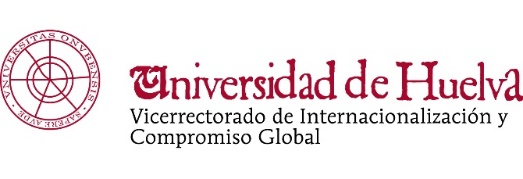 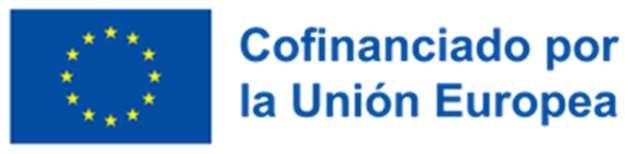 SOLICITUD PROGRAMAS INTENSIVOS COMBINADOS (BLENDED INTENSIVE PROGRAMME-BIP) EN EL MARCO DE LA ACCIÓN KA131 DEL PROGRAMA ERASMUS+ 2022-2023.DATOS DEL COORDINADOR/A DEL BIP QUE REALIZA LA PROPUESTADATOS DEL COORDINADOR/A DEL CENTRO QUE REALIZA LA PROPUESTADATOS DE LAS INSTITUCIONES PARTICIPANTES(repetir en caso de que haya más socios)DATOS DEL BLENDED INTENSIVE PROGRAMME* JUSTIFICACIÓN(Máximo 5.000 caracteres por apartado)*PRESUPUESTO**Expreso mi conformidad con cuanto se manifiesta seguidamente acerca del TRATAMIENTO DE MIS DATOS PERSONALES:*Responsable del tratamiento: UNIVERSIDAD DE HUELVA. Dr. Cantero Cuadrado, 6. 21004, Huelva* Finalidad o usos de los datos: gestionar las becas de movilidad internacional de los estudiantes y personal de la Universidad de Huelva* Plazo de conservación: los datos personales serán conservados por la UNIVERSIDAD DE HUELVA, aun habiendo acabado la relación contractual de prestación de servicios, dentro del periodo de tiempo que fijen las Administraciones competentes en la materia, acorde con lo dispuesto en la normativa educativa o para fines estadísticos.* Plazo de conservación: los datos personales serán conservados por la UNIVERSIDAD DE HUELVA, aun habiendo acabado la relación contractual de prestación de servicios, dentro del periodo de tiempo que fijen las Administraciones competentes en la materia, acorde con lo dispuesto en la normativa educativa o para fines estadísticos.* Legitimación: los datos son tratados en base al consentimiento mediante la conformidad expresa del presente formulario.* Destinatarios de los datos (cesiones o transferencias): Sus datos no serán objeto de cesión a terceros salvo en los supuestos legalmente establecidos o cuando sea necesario para la satisfacción de la finalidad señalada y fuera necesaria la comunicación de sus datos a otros centros extranjeros para gestionar la plaza de movilidad internacional de la que sea usted beneficiario y para fines estadísticos.* Derechos: Usted podrá ejercitar los derechos de información, acceso, rectificación, supresión, limitación y oposición. Para ejercitar los derechos debe presentar un escrito en la dirección arriba señalada. También podrá dirigirse por correo electrónico al responsable del tratamiento de datos (protecciondedatos@uhu.es) o al delegado de protección de datos (delegado.protecciondatos@uhu.es).Nombre y apellidosDepartamentoFacultad o CentroCorreo electrónicoTeléfono de contactoNombre y apellidosDepartamentoFacultad o CentroCorreo electrónicoTeléfono de contactoSOCIO 1Nombre de la instituciónPaísCódigo ErasmusOIDPersona responsableDepartamentoFacultadCorreo electrónicoTeléfono de contactoSOCIO 2Nombre de la instituciónPaísCódigo ErasmusOIDPersona responsableDepartamentoFacultadCorreo electrónicoTeléfono de contactoTítulo del BIP en inglésTítulo del BIP en españolCentro que organiza/participa en el BIPTitulación que organiza/participa en el
BIPTema del ProgramaAsignatura a reconocer al realizar el BIP (mínimo 3 créditos ECTS)Objetivos y descripción del programaMétodos de aprendizaje y enseñanzaResultados esperados de
aprendizaje/formaciónPrograma del curso intensivo BIP Erasmus+Relación de docentes UHU implicados,
descripción de los roles en el BIP y tareas a desempeñarNivel educativo al que se dirige (estudiantes)Número de participantes
(estudiantes/personal)Flujo de participantes entre los sociosFecha de inicio y fin de la actividad físicaDescripción del componente físicoFecha de inicio y fin de la actividad virtualDescripción del componente virtualNúmero de créditos ECTS concedidosPrincipal lengua de
enseñanza/formaciónLugar de celebraciónRequisito lingüísticoRequisitos específicosMedidas de difusión (que deben incluir el logotipo de cofinanciación por parte del Programa Erasmus+)1.Relevancia y valor añadido del  programa (20 puntos)La propuesta deberá ser relevante y aportar valor añadido respecto a las actividades habituales relativas a la temática del programa intensivo coordinado.2. Calidad de las actividades propuestas (45 puntos)Se valorará la transdisciplinariedad de la propuesta. Se valorará el uso de enfoques y métodos innovadores, como aprendizaje basado en retos, basado en investigación u otros.Se valorará la disponibilidad de los recursos, especialmente las herramientas informáticas, necesarios para el desarrollo de la actividad.3. Partenariado (25 puntos)Se valorará el número y complementariedad de las entidades participantes. Se valorará la participación de terceros.4. Sostenibilidad del programa    (10 puntos)Posibilidad y probabilidad de que el programa intensivo combinado pueda integrarse en la oferta regular de la UHU y los socios del programa.Tipo de costeEspecificarCuantíaProducción de documentos o material didácticoAlquiler de salasAlquiler de equiposViajes de campo, excursionesActividades de comunicaciónTraducción e interpretaciónVisitas preparatoriasOtrosTotalNOTA: Todos los gastos incurridos deberán ajustarse a las Normas de ejecución presupuestaria de la UHU.El importe a recibir es de 400,00 €/estudiante de países del Programa que se desplacen a Huelva, con un límite de 8.000,00 € NOTA: Todos los gastos incurridos deberán ajustarse a las Normas de ejecución presupuestaria de la UHU.El importe a recibir es de 400,00 €/estudiante de países del Programa que se desplacen a Huelva, con un límite de 8.000,00 € NOTA: Todos los gastos incurridos deberán ajustarse a las Normas de ejecución presupuestaria de la UHU.El importe a recibir es de 400,00 €/estudiante de países del Programa que se desplacen a Huelva, con un límite de 8.000,00 € Nombre y apellidosFecha y firmaCoordinador/a del BIPVºBº del Director/a del
DepartamentoVºBº del Coordinador/a
del Centro